В    апреле 2011г.   в Магистральнинской СОШ № 22 состоялось заседание районного методического объединения учителей русского языка и литературы.Повестка дня:1. Вопросы программно-методического обеспечения образовательного процесса.2. «Формирование   языковых компетенций учащихся как система работы ШМО по подготовке к ЕГЭ по русскому языку и литературе»  3. «Реализация  программ регионального, школьного компонентов, в том числе элективных курсов. Открытие «Банка программ» ( Обмен опытом, внесение списка программ в районный «Банк программ»).4.Анализ итогов  пробного  экзамена в 9-ых классах Решение:1.Рекомендовать для распространения  опыт работы  учителей Ключевской СОШ, МСОШ № 2,  МСОШ № 22,  Карамской ООШ  по формированию   языковых компетенций учащихся       при  подготовке к  ГИА и ЕГЭ по русскому языку.2. Просить Казачинско-Ленский РОО содействовать приобретению программ элективных  курсов, допущенных к использованию и не требующих  экспертных заключений.3. Руководителям всех школьных МО русского языка и литературы представить программы утверждённых элективных курсов в «Банк программ» Казачинско-Ленского РОО до 1 июня 2011 г.                                                                   Мы все заодно, уносимые одной и той же планетой,                              Мы команда одного корабля.                                                                                                           Антуан де Сент-ЭкзюпериЭти строки французского писателя стали эпиграфом сборника стихов учеников Антипиной Аксиньи Григорьевны из старинного сибирского села Карам.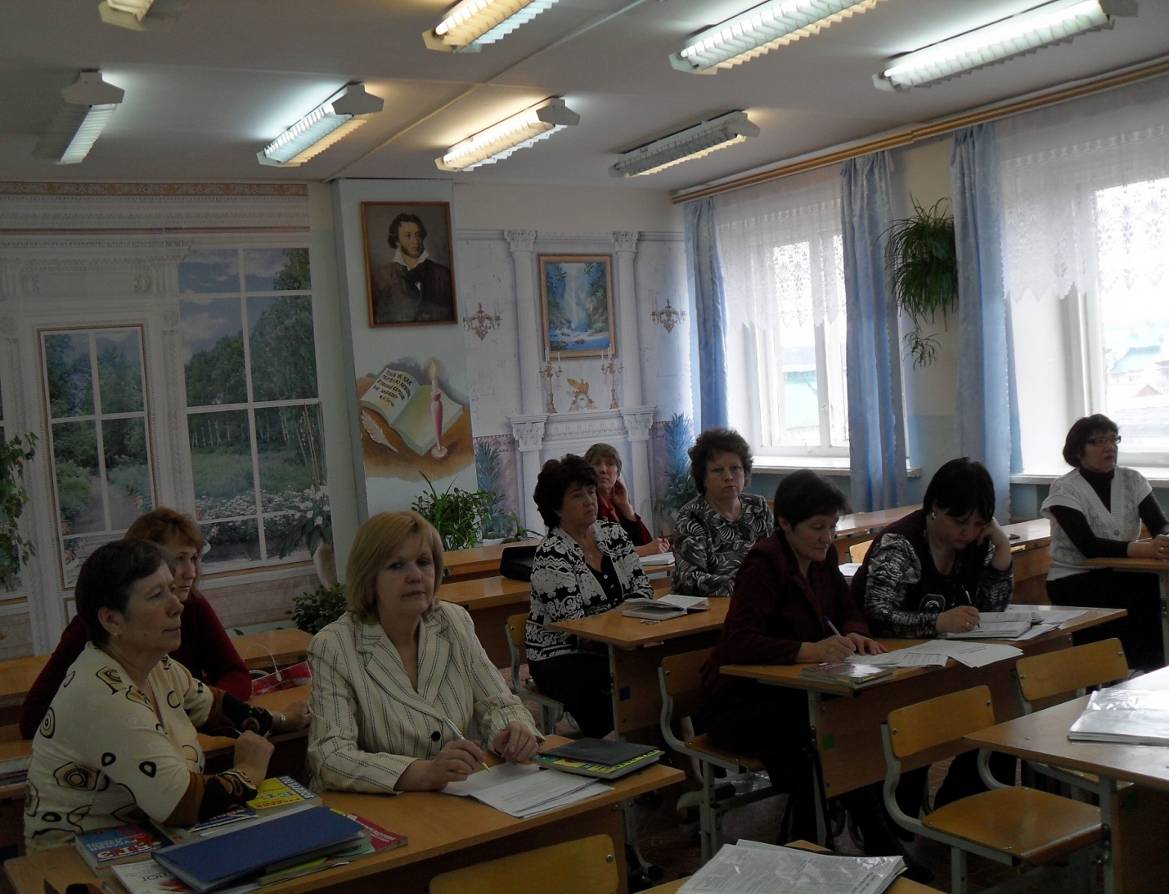 Каждое заседание учителей русского языка – это встреча коллег-единомышленников. Поддержка и помощь, доброжелательность и отзывчивость, творческая активность, желание поделиться опытом, находками –  отличительные особенности нашего методического сообщества.  Радионова Татьяна Васильевна,Ульканская ООШ № 1, автор публикации в газете «Первое сентября» «Морфемный и морфологический анализ на уроках русского языка», представила интересные приёмы работы, способствующие успешной сдаче ГИА.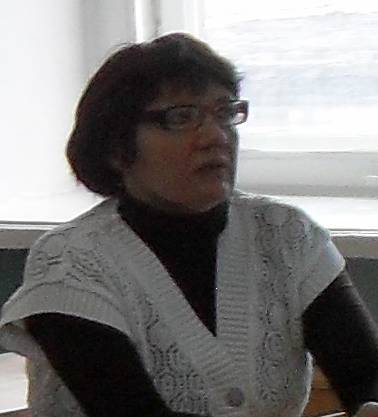 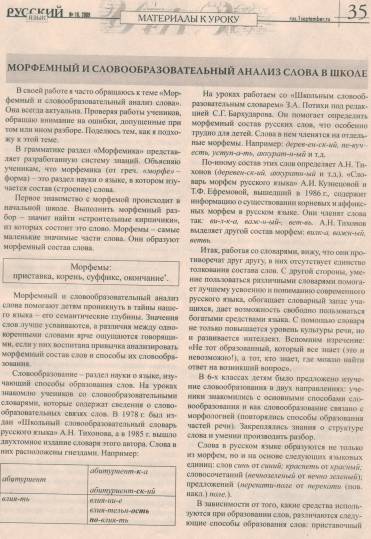 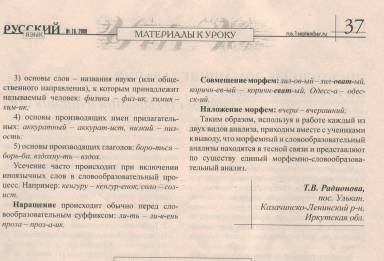 Понимание значения и строения слова помогает детям проникнуть в тайны языка, обеспечивает освоение ими речевой культуры.   Аксинья Григорьевна Антипина  25 лет работает в  Карамской ООШ.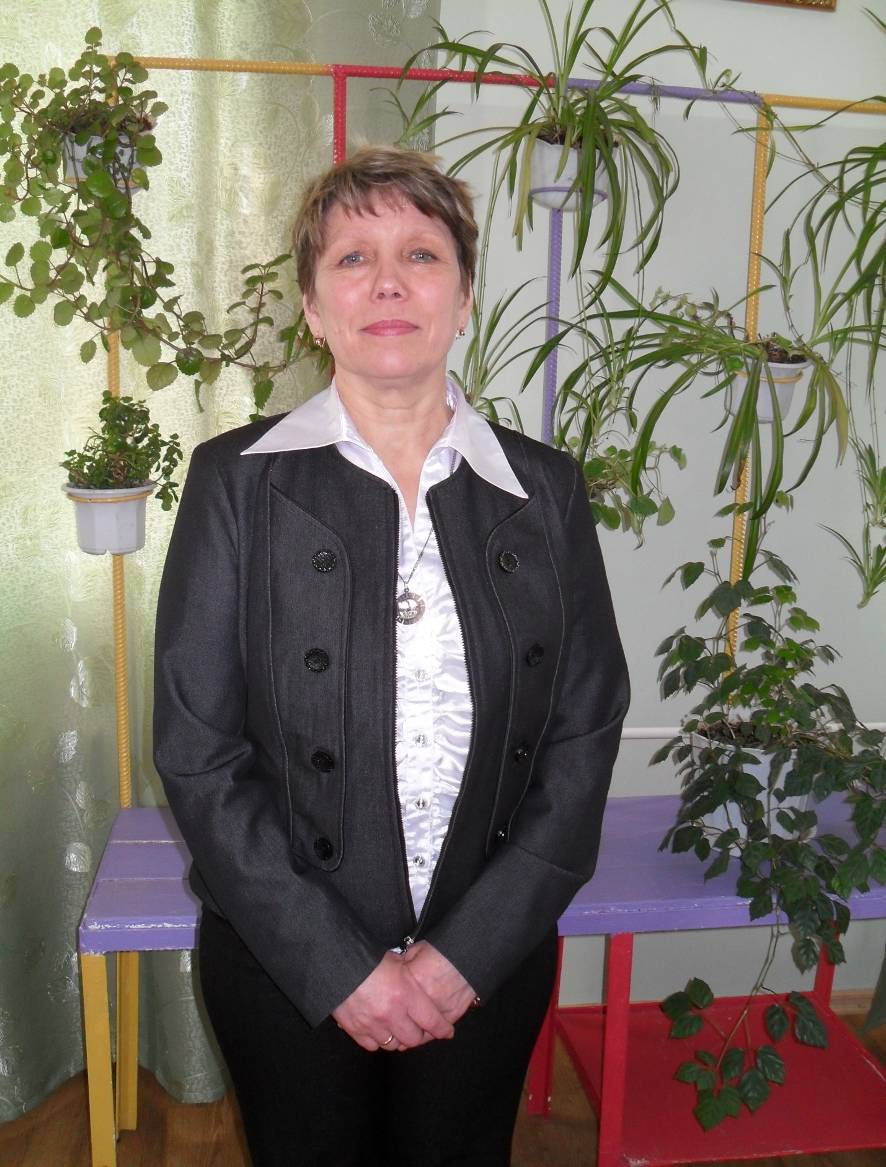 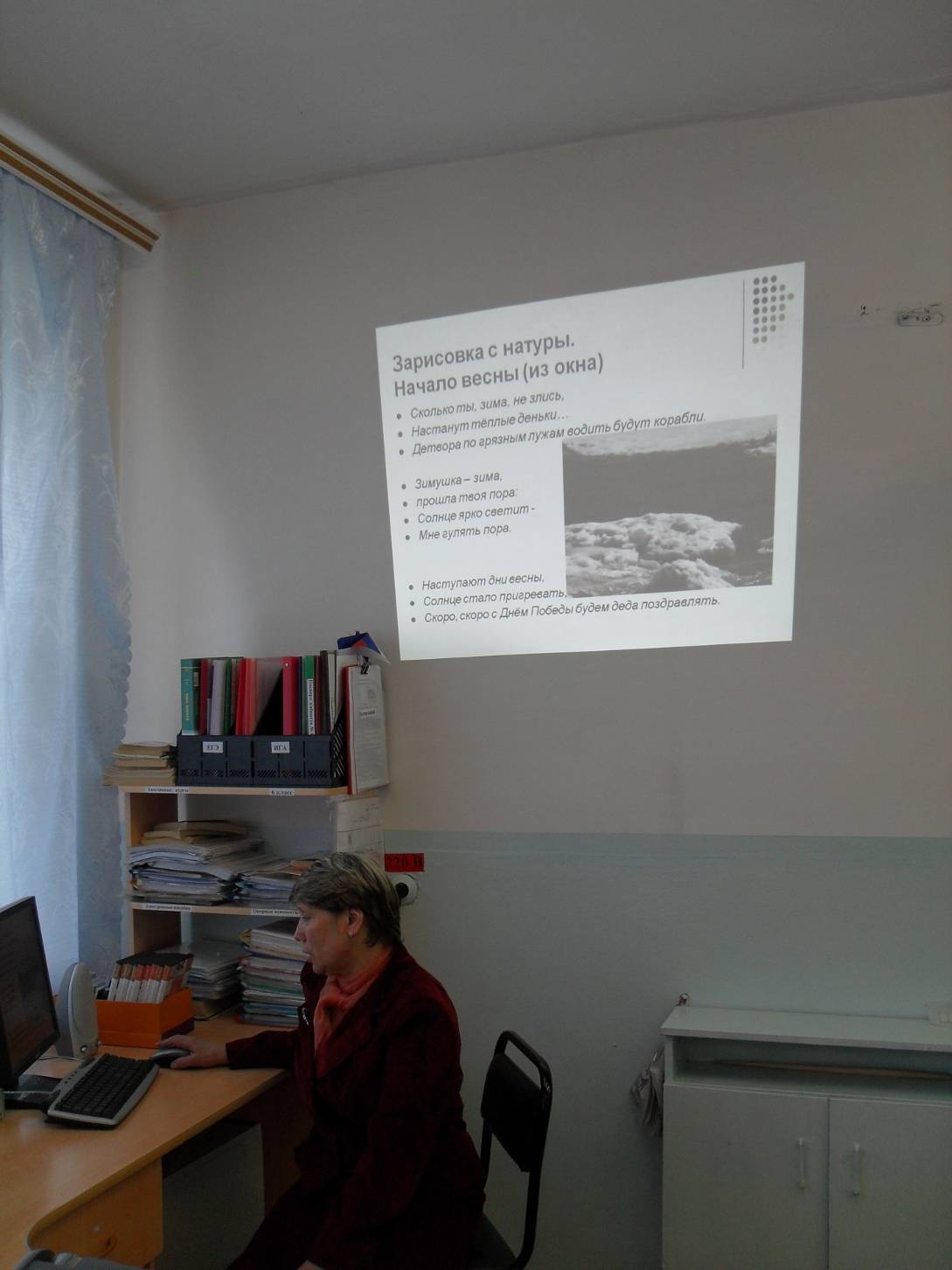 Учительница считает :   формировать языковые компетенции   необходимо кропотливым трудом по  выявлению и развитию  творческих способностей каждого ученика: «Развиваю воображение творчеством»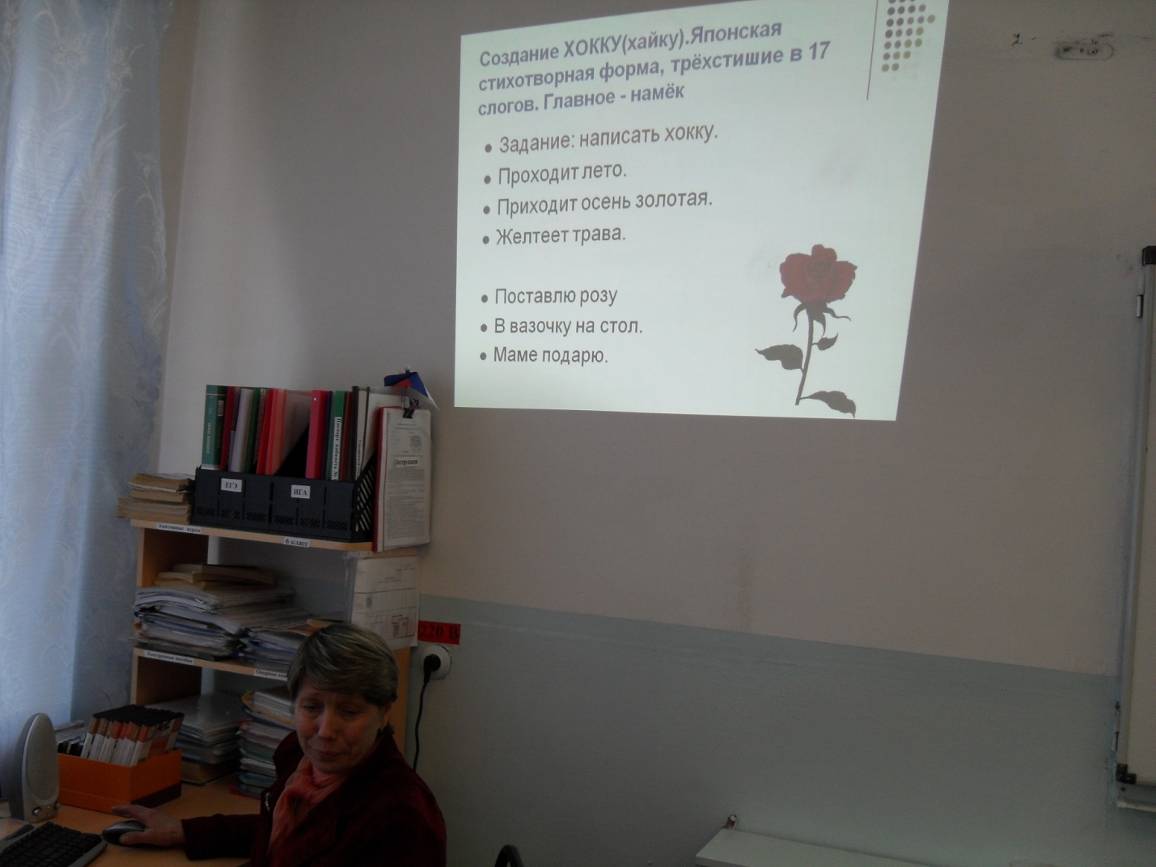 Аксинья Григорьевна представила разнообразные сборники стихов, которые готовят ребята, электронные презентации.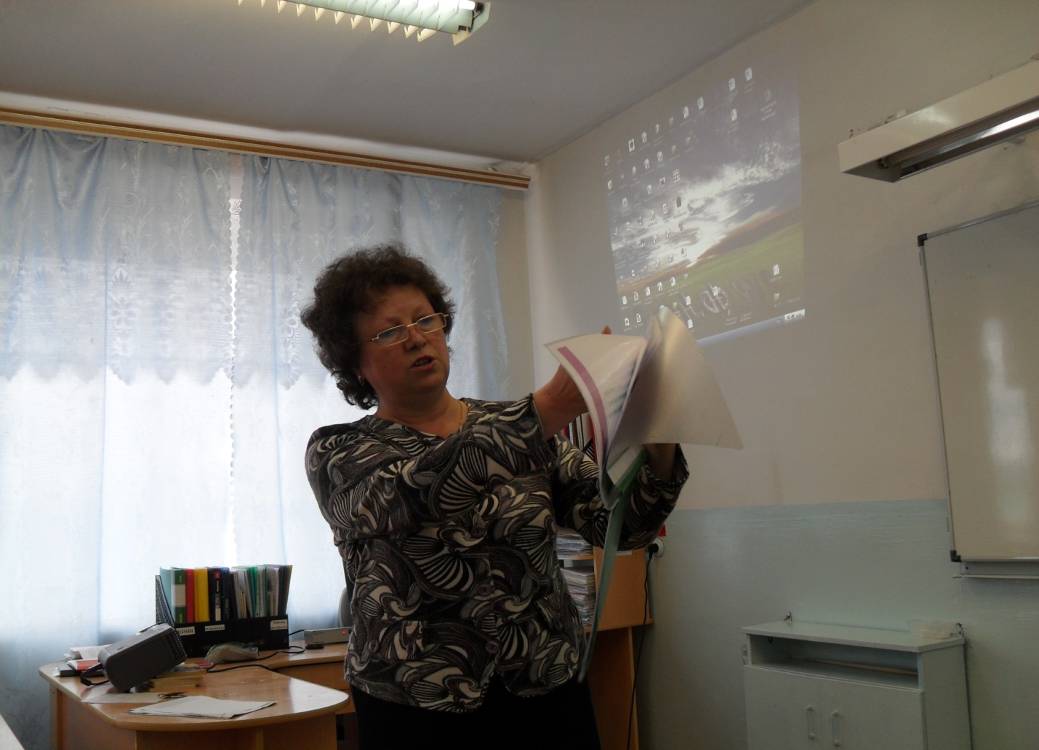              Руководитель ШМО МСОШ № 22 Наделяева Людмила Леонидовна познакомила  с результативной системой подготовки к  экзаменам, сложившейся в школе, и  системой курсов по выбору  в 5-11 классах.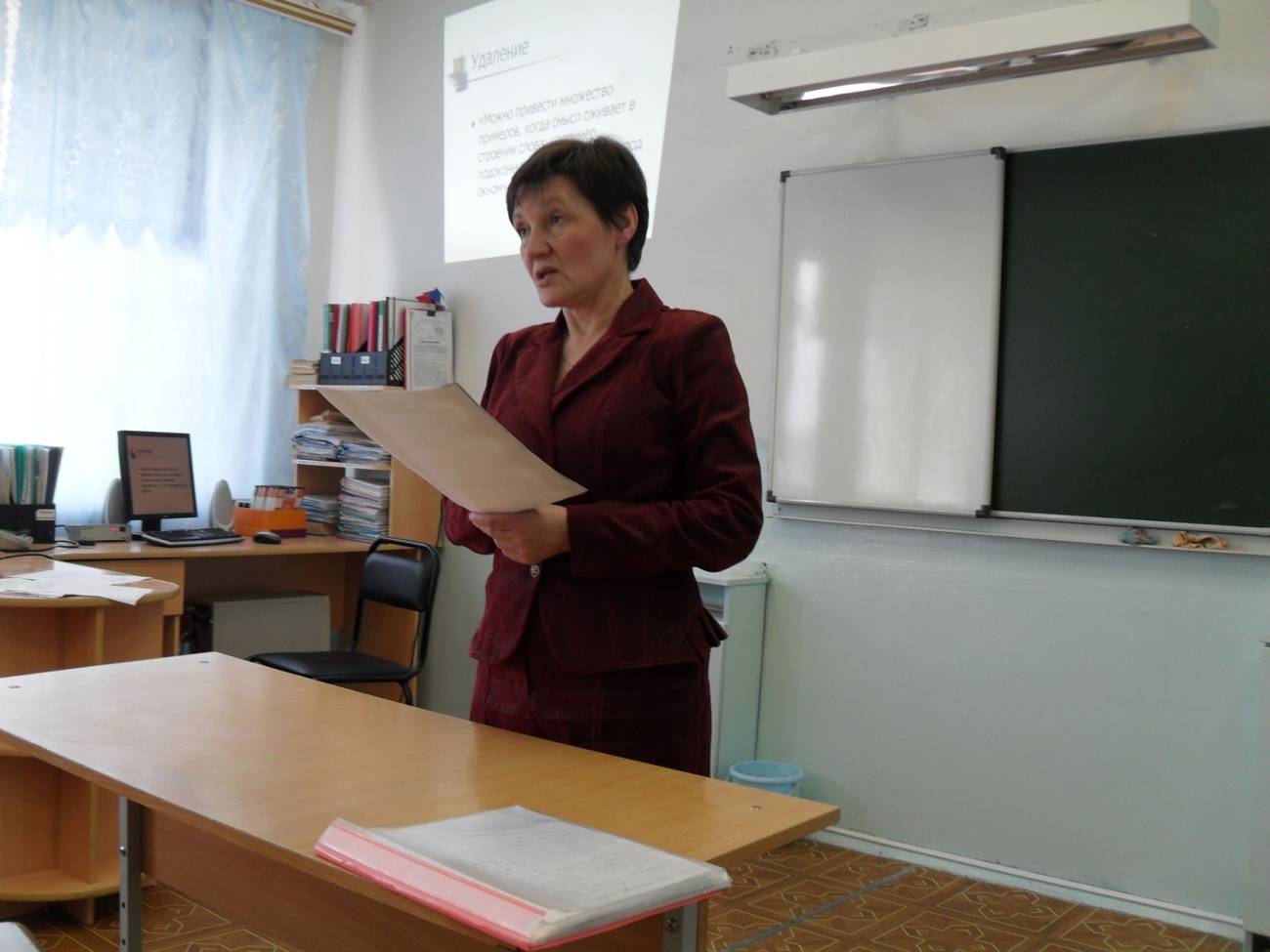 Мельникова Надежда Викторовна, руководитель ШМО Казачинской СОШ, познакомила с анализом результатов пробного ГИА: «Разработан и  реализуется  план ликвидации пробелов в ходе классной, консультативной, индивидуальной работы».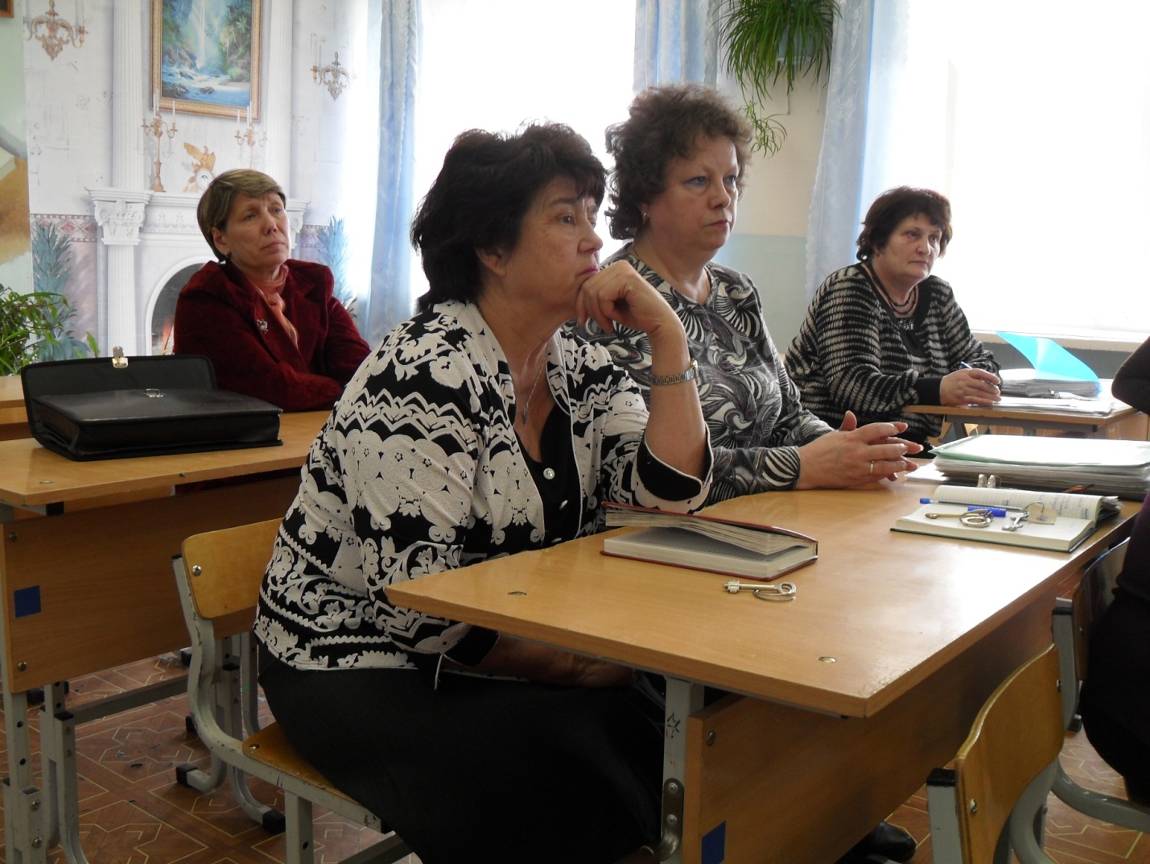 Во всех школах проводятся элективные курсы.  Районный банк программ пополняется.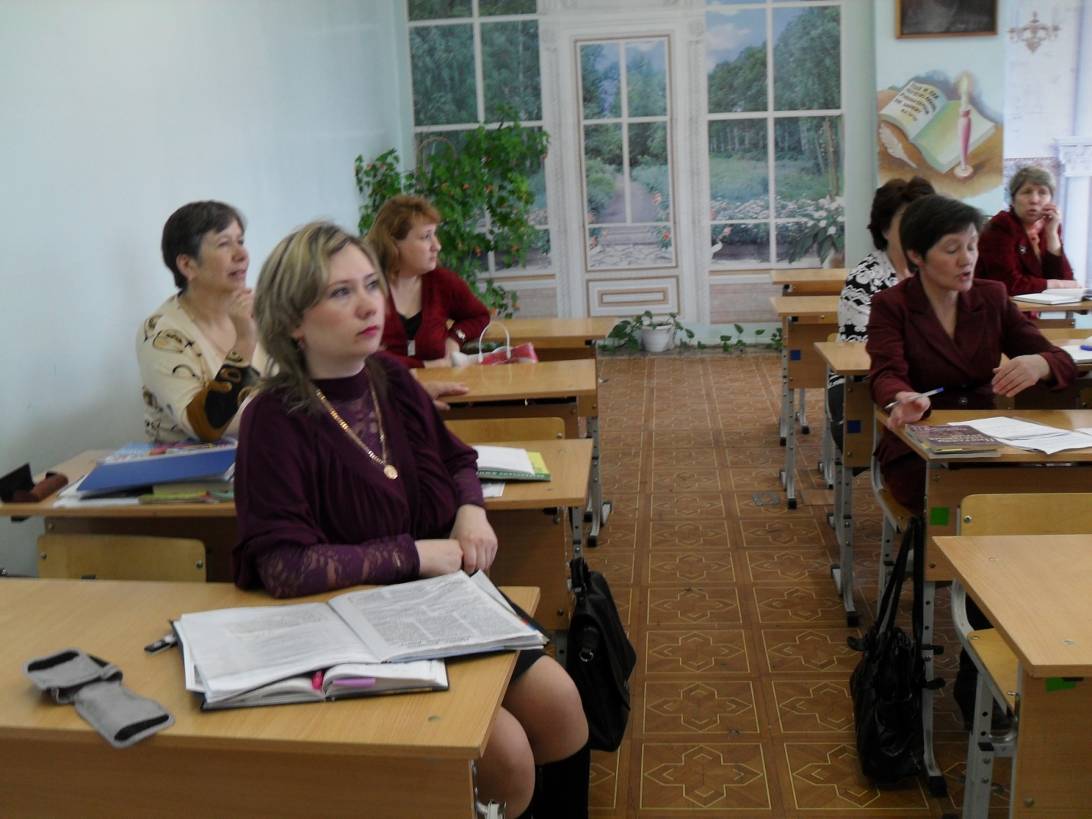 На переднем плане   Ольга Николаевна Пуненко, МСОШ № 2. Она  поделилась опытом проведения элективного курса «Азы журналистики» и кружка, результатом деятельности которых является выпуск школьной газеты «Ветер перемен»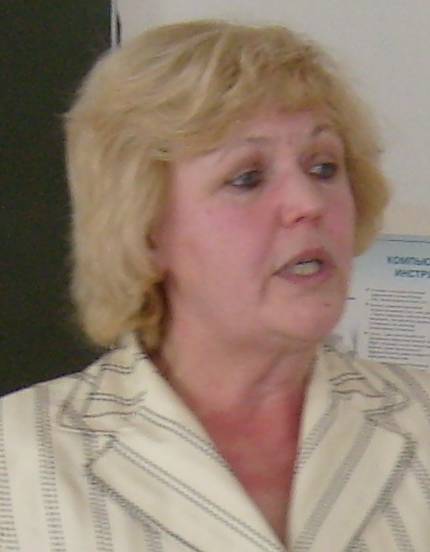 Селедцова Тамара Осиповна – опытный учитель и руководитель школьного МОМОУ Магистральнинской СОШ № 2.Активно участвует в работе РМО,  предложения, вносимые ею для обсуждения,всегда актуальны и конструктивны.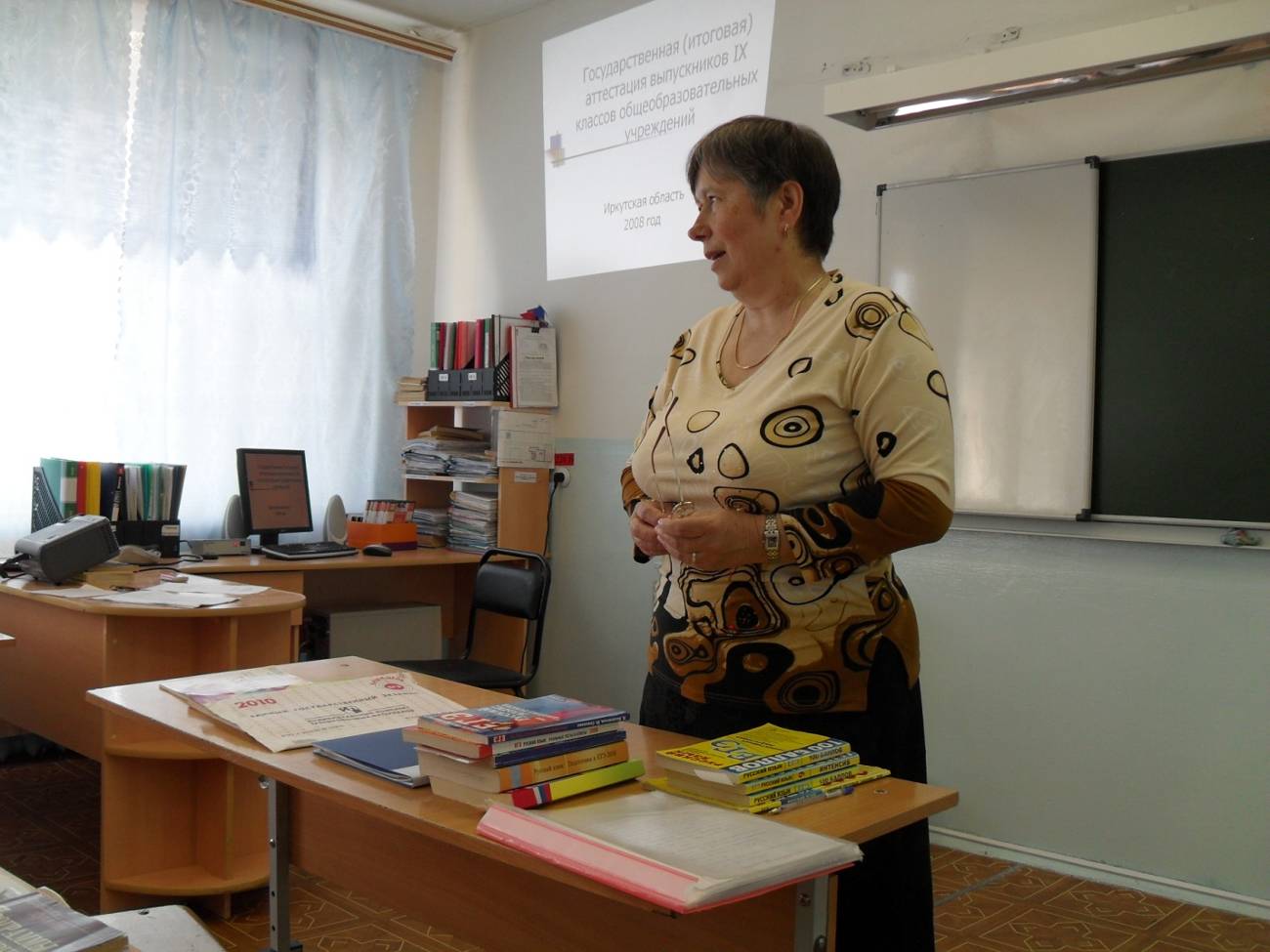 Воронцова Галина Викторовна работает  в 11-ом и в 9-ом классах. Накоплен богатый методический и дидактический «арсенал» необходимой литературы и эффективных приёмов подготовки к экзаменам во время уроков и спецкурсов.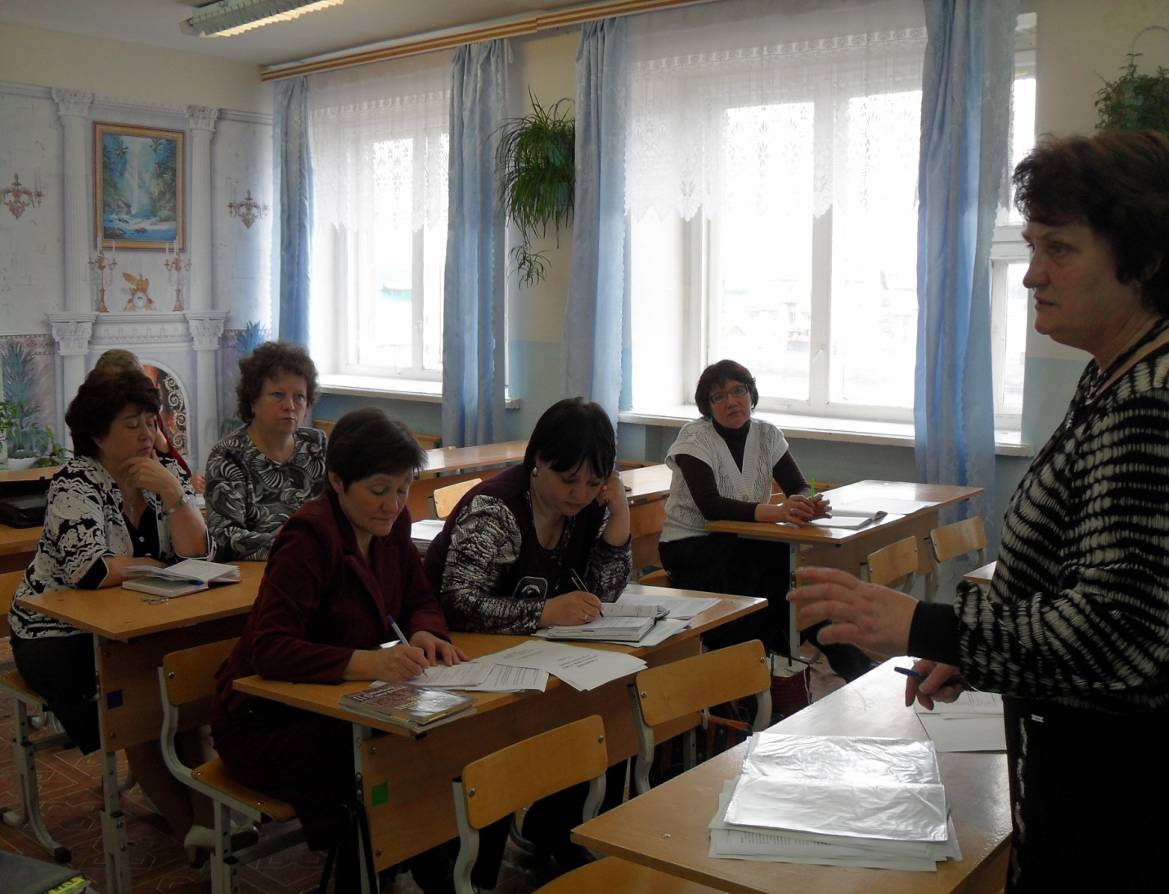 Руководитель РМО Корниенко Раиса Николаевна познакомила с опытом проведения общественных смотров знаний по русскому языку  и методикой подготовки учеников 7 класса к сжатому изложению и сочинению на лингвистическую тему.Активно участвуют в методической работе молодые учителя,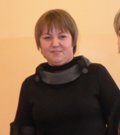 Потапова Елена Михайловна, Казачинская СОШ, участница районного конкурса   «Учитель года-2011»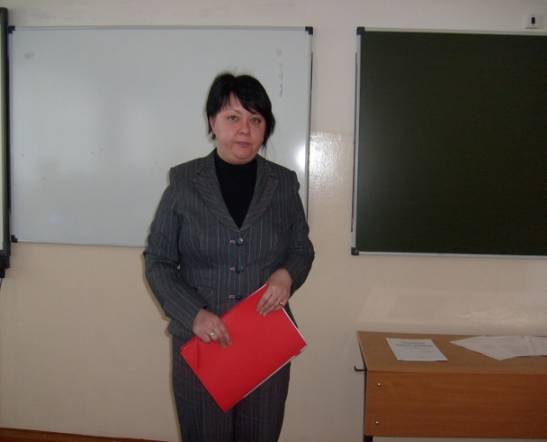 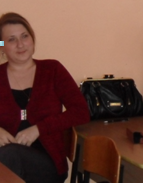 Бовенко Наталья Владимировна,                                                   Леонтьева Оксана Александровна, Ключевская СОШ,  представила                                                    Окунайская СОШ, рассказала оиспользуемый в школе опыт                                                          своих приёмах работы  приКошкарёвой Нины Георгиевны                                                      подготовке к ГИА.«Примененение  адаптированного дидактического материала».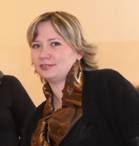 Пуненко Ольга Николаевна, МСОШ №2, занимает активную творческую позицию в  методической работе районного объединения.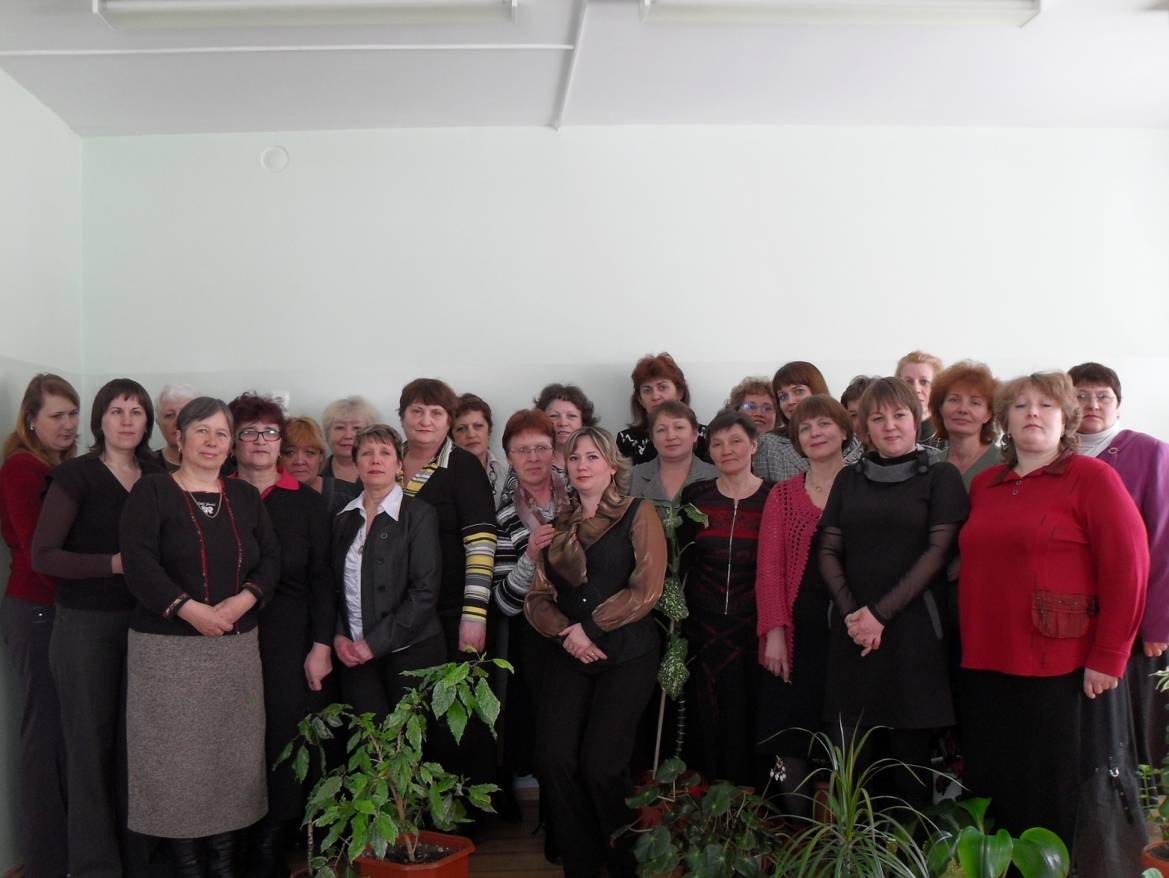 Учителя русского языка и литературы прошли курсовую переподготовку. Март 2010 г.с. Казачинское